8.b, c, e i f – 2. sat u tjednu 20.- 24.4.Gospodarstvo Gorske Hrvatske-obradaOvaj materijal je za učenike po redovnom programu i individualiziranom pristupu/ IOOP. Za prilagođeni program (ima ga samo jedan učenik u 8a) staviti ću poseban dokument. Zadaća do sljedećeg sata je riješiti  kviz Gorska Hrvatska koji sam stavila u Zadatke/Assignments u općenito.Na kraju ove nastavne jedinice moći ćete:- nabrojiti gospodarske mogućnosti Gorske Hrvatske- nabrojiti najzastupljenije ratarske i voćarske kulture, najzastupljenije šumske vrste, najzastupljeniju granu stočarstva- obrazložiti značenje očuvane prirode u funkciji razvoja turizma i proizvodnji ekološki prihvatljive hrane- nabrojiti i opisati vrste turizma  - objasniti što je hrvatski gorski (prometni) prag- imenovati prve prometnice koje su spojile unutrašnjost s morem preko Gorske HrvatskeRadni listić za REDOVNI PROGRAM i IOOPPrepišite radni listić ili kad ga ispunite isprintajte ga i zalijepite u bilježnicu. Listić ne šaljete nego kad se vratimo u školu bilježnice ću pregledati, nekoliko učenika ću metodom slučajnog odabira zamoliti da mi pošalju sliku ili word dokument kako bih bila sigurna da radite redovito.Sada pogledajte video prilog https://www.youtube.com/watch?v=Cs1djIqxgl8  i otvorite udžbenik na str. 133. – 137. Nakon toga dopunite radni listić.Napišite naslov u bilježnicu:GOSPODARSTVO GORSKE HRVATSKEGospodarske mogućnosti Gorske Hrvatske1. POLJOPRIVREDA- nepovoljni uvjeti – navedi 4 nepovoljna uvjeta za razvoj poljoprivrede (str.133/134)- ratarske kulture – navedi ratarske kulture koje se uzgajaju u Gorskoj Hrvatskoj )- voćarstvo – navedi 3 vrste voća koje najbolje uspijeva u Gorskoj Hrvatskoj- stočarstvo – nedovoljno razvijeno, ekstenzivno, dominira ovčarstvo- budućnost? – ekološka proizvodnja hrane i gastro-turizam2.ŠUMARSTVO I DRVNA INDUSTRIJA- 52 % teritorija su šume (bukva, jela, smreka …)-  drvna industrija (pilane, proizvodnja namještaja i građevne stolarije, tvornice papira) – treba je modernizirati- pogoni drvne industrije: razvrstaj naselja u kojima su pogoni drvne industrije:Perušić, Delnice, Ravna Gora, Gospić, Čabar, Fužine, Otočac i pronađi ih na karti u atlasu na str.64.- razvoj industrije treba biti u skladu s očuvanjem prirode3.TURIZAM- pretpostavke za razvoj turizma –navedi pretpostavke za razvoj turizma (str. 134)- najposjećenije odredište – NP Plitvička jezera- vrste turizma: izletnički, obrazovni, znanstveni, kongresni, zimski (Bjelolasica, Platak), pustolovni (rafting na rijekama), seoski, lovni, sportsko-rekreativni (ribolov na Gackoj), planimor – (Baške Oštarije) objasni kakva je to vrsta turizma planimorPROMETNO ZNAČENJE- hrvatski gorski prag- objasni što je hrvatski gorski prag- prve prometnice iz kontinentalne Hrvatske do mora: https://river-adventure.info/povijesne-ceste-i-mostovi/ 1. Karolina – Karlovac- Bakar2. Jozefina – Karlovac- Senj3. Lujzijana – Karlovac-Rijeka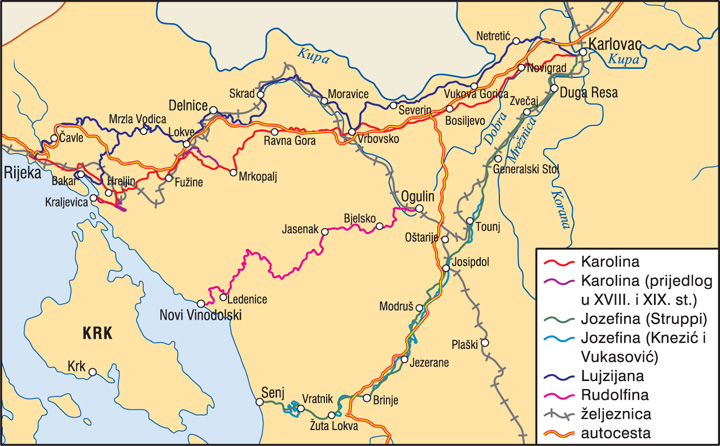 Promotri kartu i usporedi smjer starih cesta sa smjerovima suvremenih cestovnih i željezničkih pravaca. Što zaključuješ?- važni prijevoji: Delnička vrata i Gornje Jelenje (Karlovac-Rijeka), Vratnik ( Karlovac – Senj)  Oštarijska vrata (gospić : Karlobag)- najdulji tuneli: Sv. Rok, Mala Kapela, Tuhobić Istraži  na internetu i zapiši njihove duljine Za kraj, do sljedećeg sata riješite kviz koji sam stavila u Zadatke/Assignments pod nazivom Gorska Hrvatska.Gorski kotarLika